ОСНОВНА  ШКОЛА  “МИРОСЛАВ  АНТИЋ”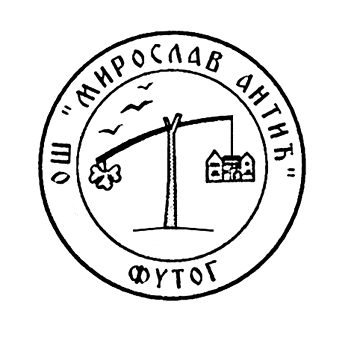 ФУТОГ, Раде Кончара 2Телефон/факс 021/2992-268,2995-299Email: sekretarantic@gmail.com . 31.јул  2019.годинеБрој: 840                                                                                                                                                                                             На основу члана 7. Уредбе о условима прибављања и отуђења непокретности непосредном погодбом и давања у закуп ствари у јавној својини, односно прибављања и уступања искоришћавања других имовинских права као  и поступцима јавног надметања и прикупљања писмених понуда („Сл. гласник РС“ број 16/18 ),  ОШ»Mирослав Антић» Футог, објављујеЈАВНИ  ОГЛАСо спровођењу поступка прикупљања писмених понуда  за  давање фискултурне сале у закуп- непокретности у јавној својиниПредмет давања у закуп, путем прикупљања писмених понуда, је фискултурна сала површине  426 м2 са припадајућим свлачионицама на којој право коришћења има Основна школа «Мирослав Антић « са седиштем у Футогу у улици Раде Кончара 2.  Фискултурна сала се  даје  у закуп радним данима – понедељак, среда и петак -  за децу  школског и предшколског узраста, за спортске, културне, образовне и друге активности, након завршетка  образовно-васпитног рада од 20.00 до 24.00 часа.Фискултурна сала се може дати у закуп, за спортске, културне, образовне и друге активности за одрасле понедељком, средом и петком, у терминима од 22 до 24.00 часа.Фискултурна сала се даје у закуп за спортске, културне, образовне и друге  активности за децу школског и предшколског узраста  и за одрасле  у дане викенда  суботом  и недељом  од 09.00 до 21.00 часова.Фискултурна сала се неће користити у периоду од 01. јула 2020. године до 31.августа 2020. године и у дане државних и верких  празника у које се не ради у складу са законом и на дан 31. 12. 2019. године. Стручно-васпитни рад са децом могу обављати само спортски стручњаци који имају одговарајуће више и високо образовање у области физичког васпитања и спорта, или су поред основне стручне оспособљености и посебно стручно оспособљени за рад са децом- Закон о спорту („Службени гласник РС“ бр.10/2016.)Термини утврђени   овим огласом могу се мењати у  складу са чланом 13. и 14. Одлуке о давању у закуп непокретности на којима право коришћења има предшколска установа и основна школа  („Службени лист града Новог Сада“ број 57/14, 69/14, 30/15, 44/15, 81/16 ,68/17 и 59/18)Фискултурна сала се даје у закуп oд 01. септембра  2019. године до 30. јуна 2020. године.Почетни износ закупнине   износи 1.800,00 динара  за  један термин од 60 минута ,за термине понедељком, средом и петком од -  од 20.00-22.00 сата  и за термине суботом и недељом од - од 09.00-18.00 сати . Почетни износ закупнине   износи 1.500,00 динара  за  један термин од 60 минута, за термине понедељком, средом и петком од -  од 22.00   до 24.00 часа  и за термине суботом и недељом од - од 18.00-21.00 час .Право на учешће имају сва правна и физичка лица.Понуда која се доставља за закуп фискултурне сале, обавезно садржи  износ закупнине који се нуди  и Податке о подносиоцу понуде за –физичка лица: име и презиме, адресу, број личне карте, јединствени матични број грађана, - предузетнике : име и презиме предузетника,  адресу, број личне карте, јединствен број грађана, назив радње, матични број, За правна лица:  назив и седиште, копију решења о упису правног лица у регистар код надлежног органа, као и пуномоћје за лице које заступа подносиоца пријаве.  Спорт који понуђач жели да обавља у сали.        Понуђач уз понуду  за закуп фискултурне сале    доставља и доказ о уплати депозита у износу од 30.000,00 динара који је уплатио на рачун сопствених прихода школе  број 840-1597666-94  и број рачуна на који ће се извршити повраћај депозита.Рок за повраћај депозита учесницима који нису успели у поступку прикупљања писмених понуда је 8 дана од  дана доношења одлуке о давању у закуп непокретности на којима право коришћења има школа.Уколико подносилац писмене понуде не прихвати почетну висину  закупнине или буде изабран за најповољнијег понуђача, а не закључи уговор о закупу, губи право на враћање депозита. Фискултурна сала која се даје у закуп    може се разгледати  у периоду од објављивања јавног огласа до подношења понуде,   сваког радног дана од 08.00 до 12.00 часова.Термини за закуп фискултурне сале по данима су дати у табели која се може преузети  са сајта школе. Понуђач понуду подноси на обрасцу објављеном на сајту школе,  у затвореној и запечаћеној коверти лично или поштом на адресу: Основна школа „Мирослав Антић““, Раде Кончара  2, 21410 Футог, са назнаком „Понуда за закуп сале – не отварај“.Понуде се достављају до  22. августа 2019. године до 10.00 часова. Подносиоци неблаговремене или непотпуне понуде не могу учествовати у поступку  прикупљања писмених понуда, а непотпуне или неблаговремене понуде се одбацују.Јавно отварање писмених понуда ће се одржати 22. августа 2019. године са почетком у  11.00 часова, на адреси Раде Кончара  2,  Футог.Основни критеријум за избор најповољнијег понуђача је висина понуђене закупнине. Уколико у поступку два или више понуђача понуди исти износ закупнине, комисија је дужна да позове понуђаче који су понудили исти износ закупнине, да у року од 3 дана од дана пријема позива, доставе нову писмену затворену понуду, са увећаним износом закупнине у односу на претходно дату понуду, а које понуде ће комисија отворити и изабрати најповољнијег понуђача.Уколико позвани понуђачи  у року од 3 дана не доставе нову понуду, односно ако су понуђачи доставили понуду са истоветном закупнином, комисија ће путем жреба  извршити избор најповољнијег понуђача .  Поступак ће се сматрати успешним у случају да пристигне најмање једна благовремена и потпуна понуда у којој је прихваћен почетни износ закупнине. Лице чија је понуда најповољнија дужно је да у року од  3 дана од дана добијања обавештења приступи закључењу уговора.Уколико изабрани најповољнији понуђач одустане од учињене понуде након окончања  поступка, односно не закључи уговор о закупу, уговор ће бити понуђен следећем најповољнијем понуђачу.Додатне информације и обавештења у вези овога огласа, заинтересовани понуђачи могу добити свакога раднога дана од 08.00 -12.00 часова, на телефон број 021/2992-268. Особа за контакт је секретар Бранка Совиљ. Увид у документацију  може  се обавити дана  23. августа 2019. године у периоду од  08.00 до 12.00 часова. Јавни оглас и термини за давање фискултурне сале у закуп објављени су на сајту школе интернет страница: www.osmiroslavantic.edu.rs